TRABAJO DE GRADO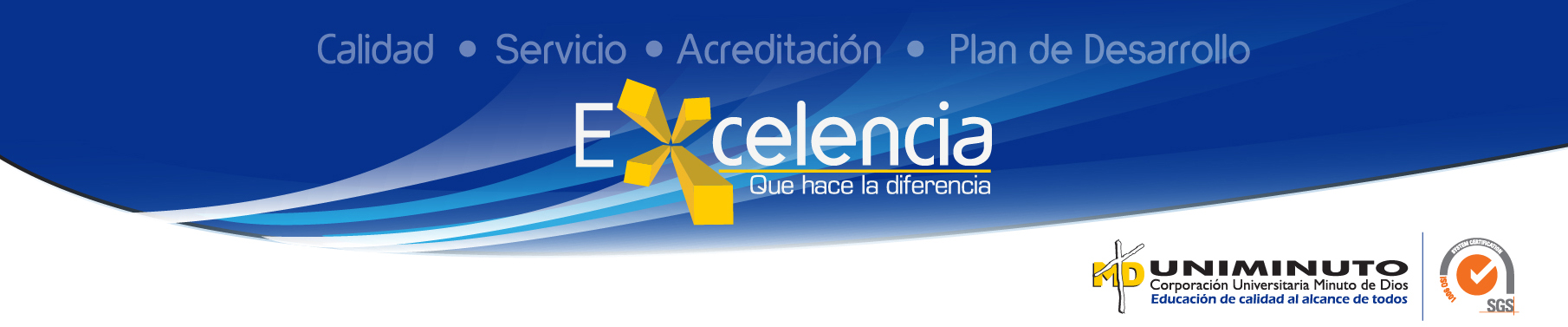 TítuloFortalecimiento de las herramientas jurídicas y contables para evitar la extemporaneidad en la liquidación de contratos en la Autoridad Nacional de Acuicultura y Pesca “AUNAP”.AutorDE LA HOZ, Ligia.PublicaciónBogotá, Corporación Universitaria Minuto de Dios- UNIMINUTO U.V.D-, 2018. 37 páginas.Unidad PatrocinanteCorporación Universitaria Minuto de Dios (UNIMINUTO), Vicerrectoría Académica U.V.D.Palabras ClavesPrácticas, Informes, Financieros, Contratación, Experiencia Auditoria gubernamental, auditoria, control interno.DescripciónEn la actualidad los procesos de liquidación de los diferentes contratos que se realizan y ejecutan en especial con las entidades públicas estos no siempre en su etapa final se ciñen estrictamente a la normatividad vigente y es por ello que quienes en estos intervienen se ven envueltos en escándalos de presuntas irregularidades que muchas veces terminan por enlodar el buen nombre de estas personas.Es por ello que se hace necesario fortalecer este proceso en especial en la AUNAP donde desarrollé mis prácticas profesionales y evidencie esta falencia en el área en la que trabajé.FuentesAutoridad Nacional de Acuicultura y Pesca “AUNAP”. Página web: Juliao Vargas, C. G. (2013). Una pedagogía praxeológica. Corporación Universitaria Minuto de Dios.Uniminuto Virtual y a Distancia (2014). Lineamientos para la práctica profesional Uniminuto Virtual y a Distancia. Recuperado de: http://www.uniminuto.edu/documents/992197/6960428/LINEAMIENTOS_PRACTICAS_PROFESIONALES+APROBADO+CAS.pdf/86cdc6bc-93bd-4121-8eb2-feafd20ffd7Víctor Manuel Arroyo León (2008), Contabilidad Financiera BásicaMarcial Córdoba Padilla (2009), Finanzas PublicasGuadalupe A Ochoa Setzer, Roxana SaldivarDelAngel (2012), Administración FinancieraContenidosInicialmente lo que se quiere mostrar por medio de esta investigación es como la no observancia de la norma en materia contractual, especialmente al momento de liquidar cada uno de los contratos realizados para el desarrollo de las actividades que ayudan con el alcance de los objetivos de la entidad.Esta mala práctica al generalizarse hace que sea menos eficiente la administración pública socavando la institucionalidad del Estado.MetodologíaEnfoque cualitativo: El enfoque de la investigación, el presente trabajo de investigación tiene una metodología cualitativa ya que se está apreciando la realidad de la liquidación de los contratos suscritos por la Autoridad Nacional de Acuicultura y Pesca-AUNAP en el último año, citando las diferentes problemáticas que se dan en dicho proceso.Se estudia la realidad desde un contexto real, tal cual como sucedió, buscando describir la situación a través de la recolección de datos verídicos, describiendo los acontecimientos como tal y la manera cómo afecta a todas las personas implicadas.Conclusiones Las presentes conclusiones y recomendaciones se realizan a partir de las prácticas profesionales realizadas en la AUTORIDAD NACIONAL DE ACUICULTURA Y PESCA   “AUNAP”, como se ha dicho en múltiples ocasiones la práctica profesional me brindó la oportunidad de aplicar los conocimientos adquiridos en el aula, desarrollar sus competencias y evidenciar nuevas como parte de mi perfil profesional, me ayudó a contar con experiencia laboral y con un panorama real de las dificultades a las que se enfrentan los profesionales de la contaduría pública, así como de las responsabilidades y satisfacciones profesionales que trae consigo el formar parte del talento humano de una empresa, principalmente en mi caso particular que es una entidad del Estado y ha sido mi mayor logro y satisfacción personal.Por lo que mi compromiso en el desarrollo de mis habilidades como empleada y el conocimiento adquirido en la UNIMINUTO, me permitieron presentar el tema “Fortalecimiento de las herramientas jurídicas y contables para evitar la extemporaneidad en la liquidación de contratos en la autoridad nacional de acuicultura y pesca “AUNAP”, con el que de manera humilde pretendo aportar mi granito de arena para que la oficina en la que realizo mis competencias laborales aumente su productividad y se trabaje de manera armónica con los contratos que se reciben para liquidar y dar el mejor uso a las herramientas jurídicas y contables que existen para un mejor desempeño como un equipo de funcionarios públicos cuyo deber es lograr la eficiencia y evitar el detrimento patrimonial que suele ser la principal  consecuencia.